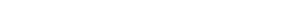 Prozess - SteckbriefProzess - SteckbriefProzess - SteckbriefProzess - SteckbriefProzess - SteckbriefProzess - SteckbriefProzess - SteckbriefProzess - SteckbriefProzess - SteckbriefProzess - SteckbriefProzess - SteckbriefProzess - SteckbriefALLGEMEINESALLGEMEINESALLGEMEINESALLGEMEINESALLGEMEINESALLGEMEINESALLGEMEINESALLGEMEINESProzessnameKostenstellenplanerstellungKostenstellenplanerstellungKostenstellenplanerstellungProzesseigentümerKostenrechnungProzessanalystLeiter der FinanzenProzessversion1.0Datum29.09.2013INHALTINHALTINHALTINHALTINHALTINHALTINHALTINHALTKurzbeschreibungKostenstellen aus Unternehmenseinheiten definierenKostenstellen aus Unternehmenseinheiten definierenKostenstellen aus Unternehmenseinheiten definierenProzesszielEindeutige Kostenstellen planen und definierenEindeutige Kostenstellen planen und definierenEindeutige Kostenstellen planen und definierenROLLENROLLENROLLENROLLENROLLENROLLENROLLENROLLENVerantw. ProzessmanagerTeamleiter der Kostenrechnung/FinanzenTeamleiter der Kostenrechnung/FinanzenTeamleiter der Kostenrechnung/FinanzenProzessanwenderMitarbeiter der KostenrechnungMitarbeiter der KostenrechnungMitarbeiter der KostenrechnungProzessanwenderMitarbeiter der KostenrechnungMitarbeiter der KostenrechnungMitarbeiter der KostenrechnungZUSÄTZLICHE INFORMATIONENZUSÄTZLICHE INFORMATIONENZUSÄTZLICHE INFORMATIONENZUSÄTZLICHE INFORMATIONENZUSÄTZLICHE INFORMATIONENZUSÄTZLICHE INFORMATIONENZUSÄTZLICHE INFORMATIONENZUSÄTZLICHE INFORMATIONENProzessinputUnternehmenseinheitenUnternehmenseinheitenUnternehmenseinheitenProzessinputUnternehmenseinheitenUnternehmenseinheitenUnternehmenseinheitenProzessoutputAus Unternehmenseinheiten definiere Kostenstellen und VerantwortlichenAus Unternehmenseinheiten definiere Kostenstellen und VerantwortlichenAus Unternehmenseinheiten definiere Kostenstellen und VerantwortlichenProzessoutputAus Unternehmenseinheiten definiere Kostenstellen und VerantwortlichenAus Unternehmenseinheiten definiere Kostenstellen und VerantwortlichenAus Unternehmenseinheiten definiere Kostenstellen und VerantwortlichenProzessauslösendesEreignis (Start)Kostenplanerstellung angestoßenKostenplanerstellung angestoßenKostenplanerstellung angestoßenProzessauslösendesEreignis (Start)Kostenplanerstellung angestoßenKostenplanerstellung angestoßenKostenplanerstellung angestoßenGrob enthaltene ProzessteileUnternehmenseinheiten erfassen, in Kostenstellen aufteilen und definieren, Verantwortliche festlegenUnternehmenseinheiten erfassen, in Kostenstellen aufteilen und definieren, Verantwortliche festlegenUnternehmenseinheiten erfassen, in Kostenstellen aufteilen und definieren, Verantwortliche festlegenProzesskennzahlen,Messgrößen---Prozesskennzahlen,Messgrößen---Prozesskennzahlen,Messgrößen---Prozesskennzahlen,Messgrößen---StärkenEindeutige Zuordnung von Unternehmenseinheiten auf KostenstellenEindeutige Zuordnung von Unternehmenseinheiten auf KostenstellenEindeutige Zuordnung von Unternehmenseinheiten auf KostenstellenVerbesserungspotentiale---Anforderungen---Beteiligte Organisationseinheiten / StellenUnternehmenseinheiten und Abteilungen als Hilfestellung für die klare AufteilungUnternehmenseinheiten und Abteilungen als Hilfestellung für die klare AufteilungUnternehmenseinheiten und Abteilungen als Hilfestellung für die klare AufteilungBeteiligte Organisationseinheiten / StellenUnternehmenseinheiten und Abteilungen als Hilfestellung für die klare AufteilungUnternehmenseinheiten und Abteilungen als Hilfestellung für die klare AufteilungUnternehmenseinheiten und Abteilungen als Hilfestellung für die klare AufteilungBeteiligte Organisationseinheiten / StellenUnternehmenseinheiten und Abteilungen als Hilfestellung für die klare AufteilungUnternehmenseinheiten und Abteilungen als Hilfestellung für die klare AufteilungUnternehmenseinheiten und Abteilungen als Hilfestellung für die klare AufteilungBeteiligte Organisationseinheiten / StellenUnternehmenseinheiten und Abteilungen als Hilfestellung für die klare AufteilungUnternehmenseinheiten und Abteilungen als Hilfestellung für die klare AufteilungUnternehmenseinheiten und Abteilungen als Hilfestellung für die klare AufteilungProzessartFührungsprozessKernprozess UnterstützungsprozessFührungsprozessKernprozess UnterstützungsprozessProzessartFührungsprozessKernprozess UnterstützungsprozessFührungsprozessKernprozess UnterstützungsprozessProzessartFührungsprozessKernprozess UnterstützungsprozessFührungsprozessKernprozess Unterstützungsprozess